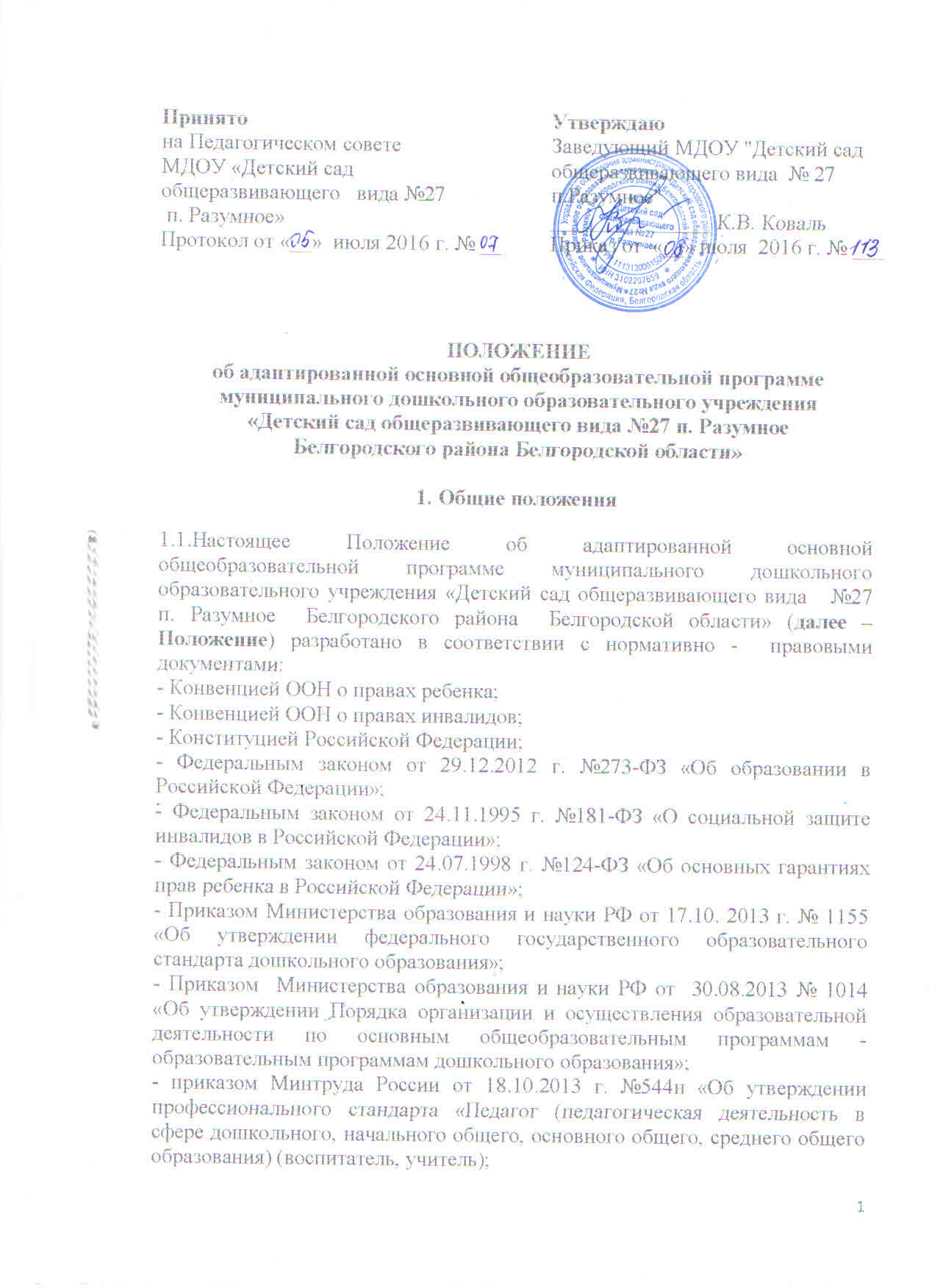 - приказом Минтруда России от 18.08.2015 г. №514 н «Об утверждении профессионального стандарта «Педагог – психолог (психолог в сфере образования);- Постановлением Главного государственного санитарного врача РФ от 15.05.2013г. №26 «Об утверждении СанПиН 2.4.1.3049 – 13 «Санитарно-эпидемиологические требования к устройству, содержанию и организации режима работы дошкольных образовательных организаций».1.2.  Адаптированная основная общеобразовательная программа  дошкольного образования  (далее – АООП ДО) является нормативно-управленческим документом муниципального дошкольного образовательного учреждения  «Детский сад общеразвивающего вида №27 п. Разумное  Белгородского района Белгородской области» (далее – ДОО),  определяет содержание дошкольного образования в части создания  условий и  организации обучения детей с ограниченными возможностями здоровья (далее – ОВЗ), детей - инвалидов.1.3. АООП ДО – это образовательная программа, адаптированная для обучения лиц с ограниченными возможностями здоровья, детей-инвалидов (если ребенок имеет статус ОВЗ), посещающих группу комбинированной направленности с учетом особенностей их психофизического развития, индивидуальных возможностей и, при необходимости, обеспечивающая коррекцию нарушений развития, а также  социальную адаптацию указанных лиц.1.4. АООП ДО разрабатывается образовательной организацией самостоятельно  при наличии в ДОО детей с ОВЗ, детей – инвалидов ( в соответствии с рекомендациями ТПМПК (ЦПМПК),  на основании основной образовательной программы дошкольного образования и включает следующие направления деятельности:- определение целей, задач АООП ДО;- учет особенностей психофизического развития детей с ОВЗ, детей – инвалидов;- определение временных границ освоения АООП ДО;- создание в ДОО специальных образовательных условий для определенной категории детей с ОВЗ;- участие в реализации АООП ДО  педагогов, узких специалистов (педагога – психолога, учителя – логопеда, музыкального руководителя, инструктора по физической культуре), при необходимости -  медицинского работника;- проектирование необходимых структурных составляющих АООП ДО;- учет направлений основной образовательной программы дошкольного образования, реализуемой в ДОО.1.5. АООП ДО рассматривается и принимается Педагогическим советом ДОО, утверждается приказом заведующего. Изменения и дополнения  в АООП ДО также рассматриваются на Педагогическом совете. 1.6. Срок действия данного Положения не ограничен. Положение действует до принятия нового. Изменения и дополнения в настоящее Положение вносятся на Педагогическом совете, утверждаются приказом  заведующего.2. Структура адаптированной основной общеобразовательной программы дошкольного образования2.1. Адаптированная основная общеобразовательная программа дошкольного образования состоит из следующих разделов:2.1.1. Титульный лист.- наименование образовательной организации- гриф согласования (с указанием даты проведения и номера протокола заседания Педагогического совета)- гриф утверждения АООП ДО заведующим ДОО (с указанием даты, номера приказа)- название адаптированной основной общеобразовательной программы дошкольного образования  без указания категории детей с ОВЗ- год утверждения АООП ДО2.2. Целевой раздел:Обязательная часть 2.2.1.Пояснительная записка: - цели и задачи АООП ДО,-  принципы и подходы  к формированию АООП ДО,- значимые для разработки АООП ДО характеристики - планируемые результаты освоения АООП ДОЧасть, формируемая участниками образовательных отношений2.2. Содержательный раздел.Обязательная часть- описание образовательной деятельности в соответствии с направлениями развития ребенка в пяти образовательных областях:социально-коммуникативное развитие;познавательное развитие;речевое развитие;художественно-эстетическое развитие;физическое развитие.- описание вариативных форм, способов, методов и средств реализации АООП ДО;- особенности образовательной деятельности разных видов и культурных практик;- способы и направления поддержки детской инициативы;-  особенности взаимодействия педагогического коллектива с семьямивоспитанников.Часть, формируемая участниками образовательных отношений.2.3.Содержание образовательной деятельности по профессиональной коррекции нарушений развития детей.2.4. Организационный раздел- требования к материально-техническим условиям реализации  АООП ДО (обеспеченность методическими материалами и средствами обучения и воспитания).- организация режима пребывания детей в дошкольной образовательной организации;- традиционные для дошкольной образовательной организации события, праздники, мероприятия;- особенности организации  развивающей предметно-пространственной среды;Часть, формируемая участниками образовательных отношений2.5. Дополнительный раздел- краткая презентация АООП ДО для детей с ОВЗ.2.6. Приложения (при наличии)3. Адаптированная основная общеобразовательная программа дошкольного образования разрабатывается на основе:- основной  образовательной программы дошкольного образования ДОО;- примерных вариативных  адаптированных  основных общеобразовательных программ для  разных категорий детей с ОВЗ и детей-инвалидов.